PROGRAMA DE PÓS-GRADUAÇÃO EM SAÚDE E DESENVOLVIMENTO SOCIOAMBIENTALCURSO MESTRADO ACADÊMICOEdital nº 01/2023Processo Seletivo para aluno especial 2023.2 A Direção da Universidade de Pernambuco (UPE) Campus Garanhuns e a Coordenação do Programa de Pós-Graduação em Saúde e Desenvolvimento Socioambiental (PPGSDS) reconhecido por meio da Portaria nº 997, de 23 de novembro de 2020 do Ministério da Educação, na forma regimental e de acordo com o estabelecido na Resolução do Conselho de Ensino, Pesquisa e Extensão (CEPE) nº 041/2020 e em conformidade com o Regimento Interno do PPGSDS, tornam público o presente Edital, estabelecendo as condições para o processo de seleção de candidatos(as) na condição de aluno especial para cursar disciplinas eletivas no Programa, nos termos estabelecidos neste edital. 1 DO NÚMERO DE VAGASAs vagas ofertadas estão disponibilizadas da seguinte forma:2 DA INSCRIÇÃO2.1 As inscrições no exame de seleção para cursar as disciplinas como aluno especial do Programa de Pós-Graduação em Saúde e Desenvolvimento Socioambiental estarão abertas no período entre 18 de julho de 2023 a 27 de julho de 2023 pelo e-mail da Secretaria do PPGSDS: secretaria.ppgsds@upe.br.2.2 O ingresso como aluno especial não constitui vínculo com o PPGSDS e nem com a UPE. 2.3 Os critérios para candidatar-se como aluno especial são: 2.3.1 Solicitar inscrição em apenas um dos componentes oferecidos no semestre, caso não tenha excedido o total de três disciplinas cursadas anteriormente no PPGSDS; 2.3.2 Não ter nenhuma reprovação em disciplina cursada anteriormente no PPGSDS;2.3.3 Ser discente regularmente matriculado em algum curso de Pós-Graduação Stricto sensu, reconhecido pelo MEC. 2.4 A decisão final de aceite da candidatura na qualidade de aluno regular estará sujeita a classificação e a o número de vagas, observado os critérios estabelecidos neste edital. 2.5 Os documentos necessários para inscrição são: 2.5.1 Ficha de inscrição especificando o componente curricular desejado (Anexo I); 2.5.2 Cópia da identidade; 2.5.3 Cópia do CPF; 2.5.4 Cópia do título de eleitor e do comprovante da última votação; 2.5.5 Cópia do diploma de graduação ou certidão de conclusão de curso de graduação (reconhecida pelo MEC); 2.5.6 Cópia de comprovante de matrícula do programa de pós-graduação o qual está vinculado; 2.5.7 Carta de Intenção, contendo, no máximo, duas páginas. Esta Carta de Intenção deve descrever os motivos pelos quais se interessa em pleitear uma vaga como aluno especial em um dos componentes curriculares ofertado neste edital (Anexo II).Parágrafo Único: Todos os documentos devem ser enviados em um único arquivo no formato PDF.2.7 Não serão aceitas as inscrições fora do prazo e horário estabelecido neste edital, tampouco inscrições com documentação incompleta. 2.8 Demais informações devem ser obtidas diretamente na Secretaria do PPGSDS, através do e-mail: secretaria.ppgsds@upe.br 3 DO PROCESSO SELETIVO3.1 A seleção será realizada através da análise da Carta de Intenção (anexo II);3.2 É de inteira e exclusiva responsabilidade do/a candidato/a entre a Carta de Intenção e colocar a cópia dos documentos comprobatórios;3.3 O resultado será divulgado no dia 31 de julho de 2023.A divulgação dos/as candidatos/as selecionados/as ocorrerá na página o oficial do PPGSDS (http://www.upe.br/garanhuns/ppgsds/), na aba específica desse processo seletivo;3.4 Serão considerados selecionados os(as) candidatos(as) que obtiverem as melhores pontuações dentro das vagas destinadas conforme disposto no item 1.1;3.5 No caso de empate na pontuação final, prevalecerá o(a) candidato(a) que possuir maior idade;4 DA MATRÍCULA4.1 A matrícula será realizada entre os dias 01 à 04 de agosto de 2023, das 9h às 17h00min, pelo e-mail da secretaria (secretaria.ppgsds@upe.br). 4.2 Formulário de matrícula e termo de compromisso fornecido pelo PPGSDS;4.3 Perderá a vaga o candidato que não efetuar a primeira matrícula no prazo estabelecido, implicando na convocação de outro candidato aprovado, na ordem de classificação;4.4 Será assegurada matrícula aos candidatos aprovados na seleção, obedecendo-se à ordem de classificação e ao número de vagas, atendendo-se aos critérios de desempate definidos neste edital.
5 DO CRONOGRAMA6 DAS DISPOSIÇÕES FINAIS6.1 Com a efetivação da inscrição, a(o) candidata(o) declara ciência e concordância irrestrita com os critérios e as exigências do presente Edital.6.2 O Colegiado do PPGSDS decidirá sobre os casos omissos.6.3 Para o caso de dúvidas e maiores informações, entre em contato com a secretaria do PPGSDS através do e-mail secretaria.ppgsds@upe.br.Garanhuns/PE, 18 de julho de 2023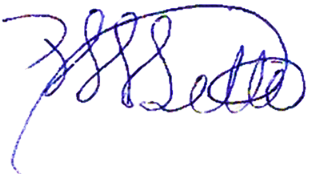 ___________________________________Prof Dr Pedro Henrique Sette de SouzaMat.: 13449-0Coordenador do PPGSDSANEXO INome:______________________________________________________________RG/Órgão emissor:________________________ Data de Emissão: ___________  CPF: _________________________ Nascimento (dd/mm/aaaa): ______________Endereço: __________________________________________________________ ___________________________________________________________________Bairro: _________________________ 		Cidade:_______________________CEP: ___________________________Telefone com DDD (whatsapp):  _______________________________e-mail de contato (preferencialmente institucional): ________________________Curso de Graduação: ________________________________________________Instituição: _________________________________________________________Ano de início: __________________ Ano de conclusão: __________________Possui vínculo empregatício atualmente? (  ) Sim (   )NãoInstituição do vínculo empregatício: ____________________________________Cargo: _____________________________________________________________Nome do Programa de Pós-Graduação que possui vínculo ___________________________________________________________________Instituição: _________________________________________________________Disciplina pretendida(  ) Bioprospecção de produtos naturais como alternativa terapêutica(  ) Comunicação em Saúde e Meio Ambiente(  ) Cultura e Territorialidades: Saberes Subalternos e Regionalização(  ) Ecologia Política, Justiça Ambiental e Saúde(  ) Educação ambiental e direitos humanos(  ) Empreendedorismo, Desenvolvimento e Inovação(  ) Estudos Interdisciplinares em Biologia Celular e Molecular(  ) Geotecnologias, ambiente e saúde(  ) Manejo interdisciplinar da dorANEXO IIMODELO PARA CARTA DE INTENÇÃO Nome do/a Candidato/a: Disciplina Pleiteada: Professores Responsáveis: Ao Programa de Pós-Graduação em Saúde e Desenvolvimento SocioambientalEu, ______________________________________________________, venho por meio desta, demonstrar meu interesse em participar do Programa de Pós-Graduação em Saúde e Desenvolvimento SocioambientalMinha formação acadêmica inclui Graduação em _______________________, concluída em ___________ (ano), na ______________________________________________________ (instituição onde se graduou). Meu objetivo profissional é (descreva seu objetivo)____________________________ _______________________________________________________________________________________________________________________________________________________________________________________________________________________________________________________________________________________________________________________________________________________________________________________________________________________________________________________________________________________________________________________________ Minha opção pelo curso de PPGSDS se justifica por _______________________ _____________________________________________________________________________________________________________________________________________________________________________________________________________________________________________________________________________________________________________________________________________________ (apresentar os motivos que o/a levaram a escolher este curso de mestrado e, em especial a disciplina pleiteada). Concluindo, espero que ______________________________________________________ _________________________________________________________________________________________________________________________________________________________________ (apresente suas expectativas sobre a disciplina e a contribuição da pós-graduação para sua vida profissional). Garanhuns/PE, ___ de julho de 2023 ___________________________________________Escreva aqui o nome do(a)candidato(a)e depois assine. (assinatura obrigatória)DisciplinaVagasCarga Horária(crédito)DocentesModalidadeBioprospecção de produtos naturais como alternativa terapêutica260 (4)Pedro Henrique Sette-de-Souza, Rosângela Estevão Alves Falcão, Ana Carolina de Carvalho Correia, Alissandra Trajano NunesHíbridoComunicação em Saúde e Meio Ambiente1060 (4)Mariana Guenther Soares, Pedro Henrique Sette-de-Souza, Tania Maria Rocha GuimarãesRemotoCultura e Territorialidades: Saberes Subalternos e Regionalização330 (2)Clarissa de Oliveira Gomes Marques da Cunha, Rosângela Estevão Alves Falcão, Suely Emilia de Barros SantosRemotoEcologia Política, Justiça Ambiental e Saúde660 (4)André Monteiro CostaRemotoEducação ambiental e direitos humanos445 (3)Jullyane Chagas Barboza Brasilino, Juliana Catarine Barbosa da SilvaRemotoEmpreendedorismo, Desenvolvimento e Inovação2045 (3)Pedro Henrique Sette de Souza, Sinara Mônica Vitalino de AlmeidaRemotoEstudos Interdisciplinares em Biologia Celular e Molecular160 (4)Luiza Rayanna Amorim de Lima, Stefânia Jerônimo Ferreira Vladimir da Mota Silveira Filho Antônio Felix da Silva Filho Maiara Bernardes MarquesHíbridoGeotecnologias, ambiente e saúde460 (4)Daniel Dantas Moreira Gomes, Kleber Carvalho LimaRemotoManejo interdisciplinar da dor2045 (3)Rita di Cássia de Oliveira Angelo, Suely Emilia de Barros Santos, Ana Carolina de Carvalho CorreiaRemotoETAPA DE SELEÇÃODATASHORÁRIOSLançamento do Edital18/07/2023-InscriçõesDe 18 a 27/07/2023Das 9h00min às 17h00minDivulgação do Resultado31/07/2023Até as 23h59minPeríodo de MatrículaDe 01 a 04/08/2023Das 9h00min às 17h00min